Lutherans for Life – Mission Project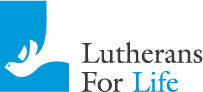 We will continue to receive offerings for Lutherans for life through the end of March.  There are special mission envelopes available in the narthex or you can use any envelope and mark it Lutherans for Life and place it in the offering plate.Zion Custodian Position AvailableThe Trustees are accepting applications for a custodian.  This is a part time position and it will begin at the end of this school year (May 15, 2019).  If you have questions, are interested, or know of anyone who is, please contact Adam Helmbrecht.  308-293-2380STEWARDSHIP NOTE – Luke 5:5 – “And Simon answered, ‘Master, we toiled all night and took nothing! But at your word I will let down the nets.’ ” Peter’s words show both exasperation and trust. He’s tired. He tried his best and failed. But he is still ready to trust the Lord’s word – and act on it. Our stewardship is also a matter of trusting the Lord’s word … and acting on it. LIFE QUOTES 2019February 10 “[T]here’s more … more to life than sensual pleasures, more to love than the shriveled-up version that has captivated our Western imaginations. So today, ask yourself, ‘How am I responding to so great an expression of love as what God has shown us?’ Valentinus’s response was to give up his own life. For us, too, a kind of ‘death’ is required—a death to self, a death to the desires that our culture treats as ultimate. Now of course, guys, none of this lets you off the hook with your wives. So don’t forget the flowers.” John Stonestreet with Roberto Rivera, www.breakpoint.org – A Life Quote from Lutherans For Life • www.lutheransforlife.orgVOTE ZION BEST OF KEARNEYIf you think our preschool is the Best of Kearney – let everyone know with your vote!  We appreciate your vote!  We thank you for the opportunity to teach your children!Go to: https://kearneyhub.secondstreetapp.com/Best-of-Kearney-2018/under the daily living section/preschoolDon’t delay the voting ends on February 15, 2019Announcements – February 10, 2019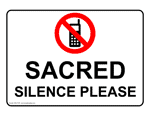 Please remember...to silence your cell phone upon entering the sanctuary.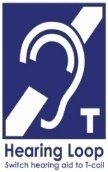 Zion’s sanctuary is equipped with a HEARING LOOP.  Please switch hearing aids to T-coil mode.  We have 2 headsets and receivers that persons without hearing aids can use. Ask an usher for assistance. 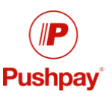 Forgot your offering?  Don’t have your checkbook or cash? Today or any day you can give in a new way!  Visit our website at zionkearney.com and click on the “giving” tab.  Or, text “zionkearney” (one word) to 77977.  You’ll receive a text back with instructions to start giving.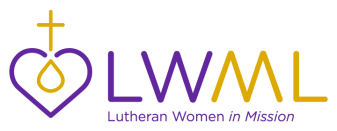 Mary Martha… will meet Monday, February 11 at 7:00 pm in circles.  Please remember to bring your mites.Love Circle (Brooke’s) will meet at Sarah Hoehner’s home- 1812 West 50th Street.Peace Circle (Becky’s) will meet at Ellen Koopman’s home- 2616 Ave. DThe Church Office will be closed on Thursday and Friday of this week.  The teaching staff will be at school on Thursday for Parent Teacher Conferences.Jamie NikodymThe Zion Voters have extended a call to Miss Nikodym to serve as teacher.  Please keep her in your prayers as she considers this call.Radio BroadcastThe cost to sponsor a radio broadcast is now $162.25.  There are many slots open for 2019.  Please consider sponsoring one.  Families are welcome to share the cost of a broadcast.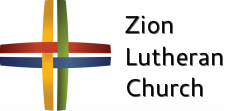 Lutherans for Life – Mission ProjectWe will continue to receive offerings for Lutherans for life through the end of March.  There are special mission envelopes available in the narthex or you can use any envelope and mark it Lutherans for Life and place it in the offering plate.Zion Custodian Position AvailableThe Trustees are accepting applications for a custodian.  This is a part time position and it will begin at the end of this school year (May 15, 2019).  If you have questions, are interested, or know of anyone who is, please contact Adam Helmbrecht.  308-293-2380STEWARDSHIP NOTE – Luke 5:5 – “And Simon answered, ‘Master, we toiled all night and took nothing! But at your word I will let down the nets.’ ” Peter’s words show both exasperation and trust. He’s tired. He tried his best and failed. But he is still ready to trust the Lord’s word – and act on it. Our stewardship is also a matter of trusting the Lord’s word … and acting on it. LIFE QUOTES 2019February 10 “[T]here’s more … more to life than sensual pleasures, more to love than the shriveled-up version that has captivated our Western imaginations. So today, ask yourself, ‘How am I responding to so great an expression of love as what God has shown us?’ Valentinus’s response was to give up his own life. For us, too, a kind of ‘death’ is required—a death to self, a death to the desires that our culture treats as ultimate. Now of course, guys, none of this lets you off the hook with your wives. So don’t forget the flowers.” John Stonestreet with Roberto Rivera, www.breakpoint.org – A Life Quote from Lutherans For Life • www.lutheransforlife.orgVOTE ZION BEST OF KEARNEYIf you think our preschool is the Best of Kearney – let everyone know with your vote!  We appreciate your vote!  We thank you for the opportunity to teach your children!Go to: https://kearneyhub.secondstreetapp.com/Best-of-Kearney-2018/under the daily living section/preschoolDon’t delay the voting ends on February 15, 2019Announcements – February 10, 2019Please remember...to silence your cell phone upon entering the sanctuary.Zion’s sanctuary is equipped with a HEARING LOOP.  Please switch hearing aids to T-coil mode.  We have 2 headsets and receivers that persons without hearing aids can use. Ask an usher for assistance. Forgot your offering?  Don’t have your checkbook or cash? Today or any day you can give in a new way!  Visit our website at zionkearney.com and click on the “giving” tab.  Or, text “zionkearney” (one word) to 77977.  You’ll receive a text back with instructions to start giving.Mary Martha… will meet Monday, February 11 at 7:00 pm in circles.  Please remember to bring your mites.Love Circle (Brooke’s) will meet at Sarah Hoehner’s home- 1812 West 50th Street.Peace Circle (Becky’s) will meet at Ellen Koopman’s home- 2616 Ave. DThe Church Office will be closed on Thursday and Friday of this week.  The teaching staff will be at school on Thursday for Parent Teacher Conferences.Jamie NikodymThe Zion Voters have extended a call to Miss Nikodym to serve as teacher.  Please keep her in your prayers as she considers this call.Radio BroadcastThe cost to sponsor a radio broadcast is now $162.25.  There are many slots open for 2019.  Please consider sponsoring one.  Families are welcome to share the cost of a broadcast.